DCIF_Task3-0_BoreholeDamageTest_Westerly_Metadata.txtLocation DatafilesApplied biaxial stresses are all 5.8 MPaFile content descriptions1) Time stamp offset : 180s (Liquid nitrogen poured at T=180s in the file)2) J. Geol. Res. 96, B4, 6211-6221, 1991AE animation/movieApplied biaxial stresses are all 5.8 MPaAnimation of located AE events in the sample over time. Temperature History FilesFile content descriptionsThermocouple  temperature readings as a function of time. Time T=0s is when liquid nitrogen was poured. 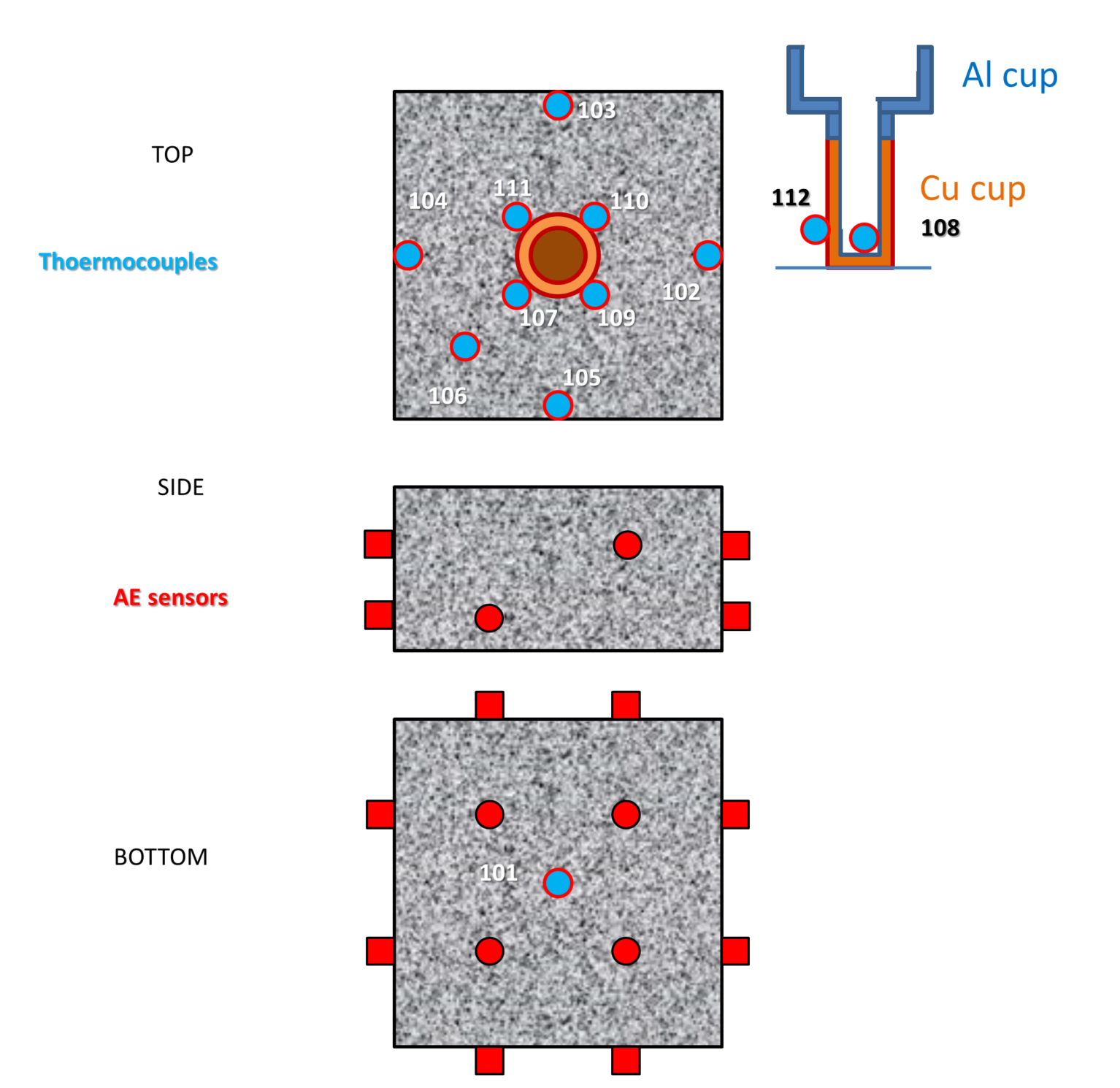 DCIF_Task3-0_BiaxialStressVsVelocityAllDamagedSamplesAveVelocity.TIFGraphical presentation of the measured average P-wave velocities in the samples as a function of the applied biaxial stress. Different curves are for samples with different pre-heating temperatures which were used to induce a range of microcrack damage DCIF_Task3-0_Time vs AE rate and Cumulative Count summary.TIFGraphical presentation of the time vs AE rate and cumulative AE countsDCIF_Task3-0_PreCrackingTvsOnsetCuCupTemp.TIFGraphical presentation of the identified AE onset temperature as a function of the pre-test heating temperature which induced microcrack damage in the sampleFile NamePre-test heating temperatureDCIF_Task3-0_Location_blockG.dat600˚CDCIF_Task3-0_Location_blockH.dat400˚CDCIF_Task3-0_Location_blockI.dat200˚CColumn#(s)TitleDescription1Time(s)Logging time 1)2T0offset(s)Determined source time against trigger time3-5x(m) y(m) z(m)Source location 6Error(s)Location error in travel time (RMS)7-9X Y ZOhtsu’s moment tensor classification parameters(computed from a moment tensor) 2)10RelativeAmpAbsolute value of the largest moment tensor eigenvalueFile NamePre-test heating temperatureDCIF_Task3-0_Westerly_blockG_AEmovie.avi600˚CDCIF_Task3-0_Westerly_blockH_AEmovie.avi400˚CDCIF_Task3-0_Westerly_blockI_AEmovie.avi200˚CFile NamePre-test heating temperatureDCIF_Task3-0_blockG_Thermocouple.TXT600˚CDCIF_Task3-0_blockH_Thermocouple.TXT400˚CDCIF_Task3-0_blockI_Thermocouple.TXT200˚CColumn#(s)TitleDescription1Time(s)Logging time 2-13TemperatureTemperature reading for channels 101-112 (in degree C)